English – Język angielski 3Hello everyone – Witam wszystkich Repeat the song “What is it” –   Powtórzcie piosenkę “Co to jest?”https://www.youtube.com/watch?v=i73uGD9xlEk  This week is special, Easter is coming soon, – ten tydzień jest wyjątkowy, niedługo Święta WielkanocneThat’s why I suggest a  2 songs about Easter bunny-dlatego proponuję  2 piosenki o króliczku wielkanocnymBy learning English we can have fun, sing and exercise.-poznając język angielski możemy się wspaniale bawić, śpiewać i ćwiczyć.EASTER BUNNY SONG  - Piosenka Wielkanocnahttps://www.youtube.com/watch?v=nZLIiq7B85gThere is a rabbit with a pink nose,Jest królik z różowym nosem floppy ears and a fluffy tail zwisającymi uszami i  puszystym ogonemand Bunny is his name-O i Króliczek to jego imięB-U-N-N-Y     B-U-N-N-Y   B-U-N-N-Y Króliczek        Króliczek      Króliczekand bunny is his name-o i króliczek to jego imię.There is a rabbit with a pink nose,floppy ears and a fluffy tail and Bunny is his name-O(clap) U-N-N-Y (clap) U-N-N-Y (clap) U-N-N-Y and bunny is his name-oThere is a rabbit with a pink nose, floppy ears and a fluffy tailand Bunny is his name-O (clap) (clap) N-N-Y (clap) (clap) N-N-Y (clap) (clap) N-N-Yand bunny is his name-o There is a rabbit with a pink nose, floppy ears and a fluffy tail and Bunny is his name-O (clap) (clap) (clap) N-Y (clap) (clap) (clap) N-Y (clap) (clap) (clap) N-Yand bunny is his name-o There is a rabbit with a pink nose, floppy ears and a fluffy tail and Bunny is his name-O(clap) (clap) (clap) (clap)-Y (clap) (clap) (clap) (clap)-Y (clap) (clap) (clap) (clap)-Yand bunny is his name-OThere is a rabbit with a pink nose, floppy ears and a fluffy tail and Bunny is his name-O(clap) (clap) (clap) (clap) (clap) (clap) (clap) (clap) (clap) (clap) (clap) (clap) (clap) (clap) (clap) and bunny is his name-O.HOP HOP LITTLE BUNNY – Podskok, podskok mały króliczkuhttps://www.youtube.com/watch?v=gPaaDjhVKqkLet’s play hop hop little bunny, are you ready Zagrajmy w podskok mały króliczku, jesteś gotowyHop, hop, little bunny Hop, hop, little bunny Hop, hop, little bunny  podskok, podskok, mały króliczku /*3Early Easter morning wczesnym porankiem wielkanocnymHop! Hop! Hop!     Hop! Hop! Hop!     Hop! Hop! Hop! podskok/*9Early Easter morningwczesnym porankiem wielkanocnymIs everybody hopping?  Hop!     Hop!    Hop!Czy wszyscy skaczą? podskok.*3Get ready to spin!Gotowy na obrótSpin, spin, little bunny  Spin, spin, little bunny  Spin, spin, little bunny obrót, obrót mały króliczku/*3Early Easter morningwczesnym porankiem wielkanocnymSpin! Spin! Spin!    Spin! Spin! Spin!    Spin! Spin! Spin! obrót /*9Early Easter morning wczesnym porankiem wielkanocnymIs everybody spinning? Spin!    Spin!    Spin!Czy wszyscy się kręcą? obrót/*3Get ready to walk!Gotowy na chodzenie!Walk, walk, little bunny  Walk, walk, little bunny  Walk, walk, little bunny Chodź, chodź mały króliczku/*3Early Easter morningwczesnym porankiem wielkanocnymWalk! Walk! Walk!     Walk! Walk! Walk!    Walk! Walk! Walk! Chodź/*9Early Easter morningwczesnym porankiem wielkanocnymIs everybody walking? Walk!    Walk!    Walk! Czy wszyscy idą? Chodź/*3Get ready to run!Gotowy do biegu!Run, run, little bunny  Run, run, little bunny  Run, run, little bunny  Biegnij, biegnij mały króliczku/*3Early Easter morning wczesnym porankiem wielkanocnymRun! Run! Run!    Run! Run! Run!    Run! Run! Run! Biegnij/*9Early Easter morning wczesnym porankiem wielkanocnymIs everybody running? Run!    Run!    Run!Czy wszyscy biegają? Biegnij/*3Get ready to stop!Gotowy na zatrzymanie!HAPPY EASTER TO YOU AND YOUR FAMILYWESOŁYCH ŚWIĄT WIELKANOCNYCH DLA CIEBIE I TWOJEJ RODZINYI invite you to play manually, you can color, cut and play in MEMORY.Zapraszam do zabawy manualnej, można pokolorować, wyciąć i pobawić się w MEMORY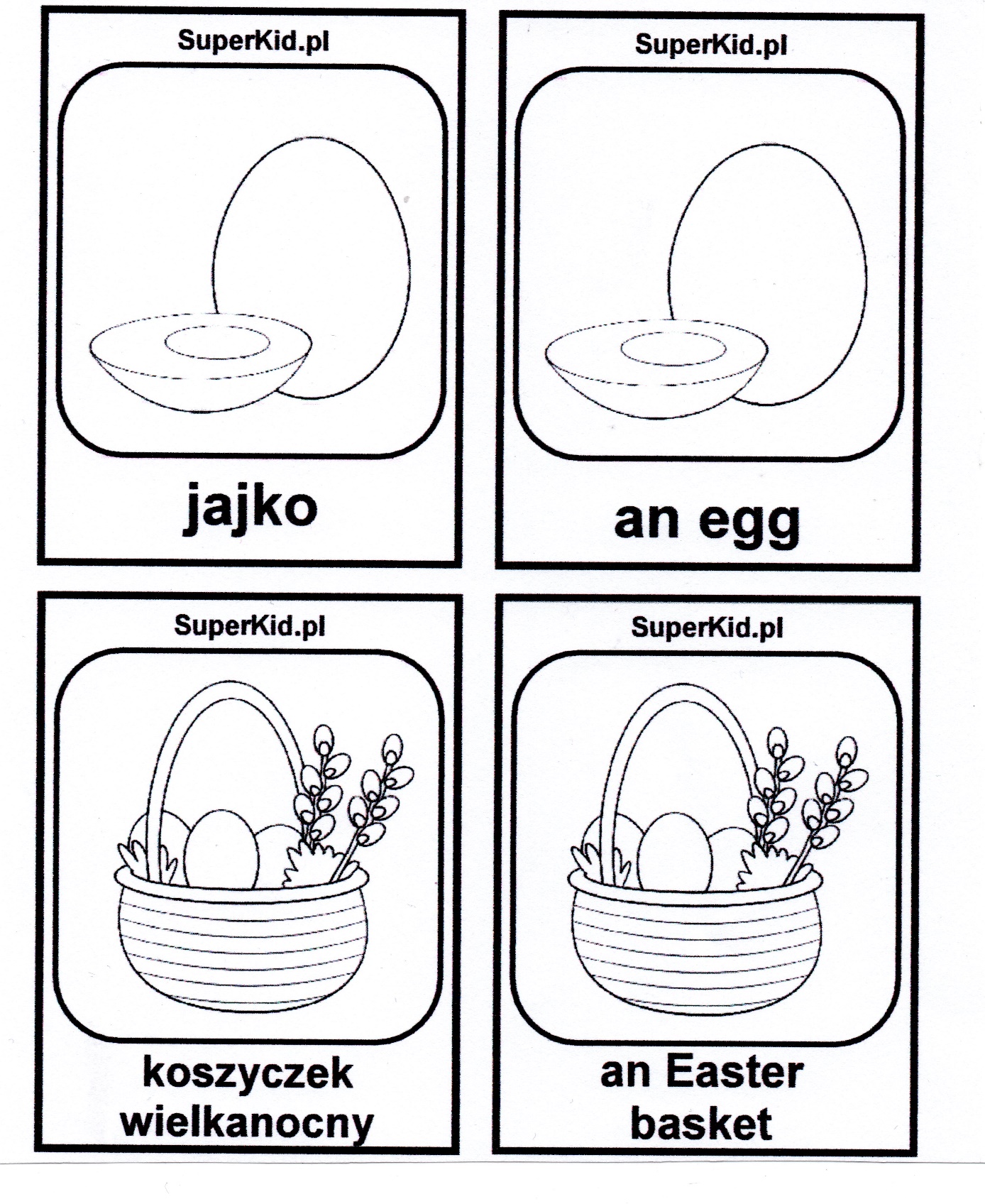 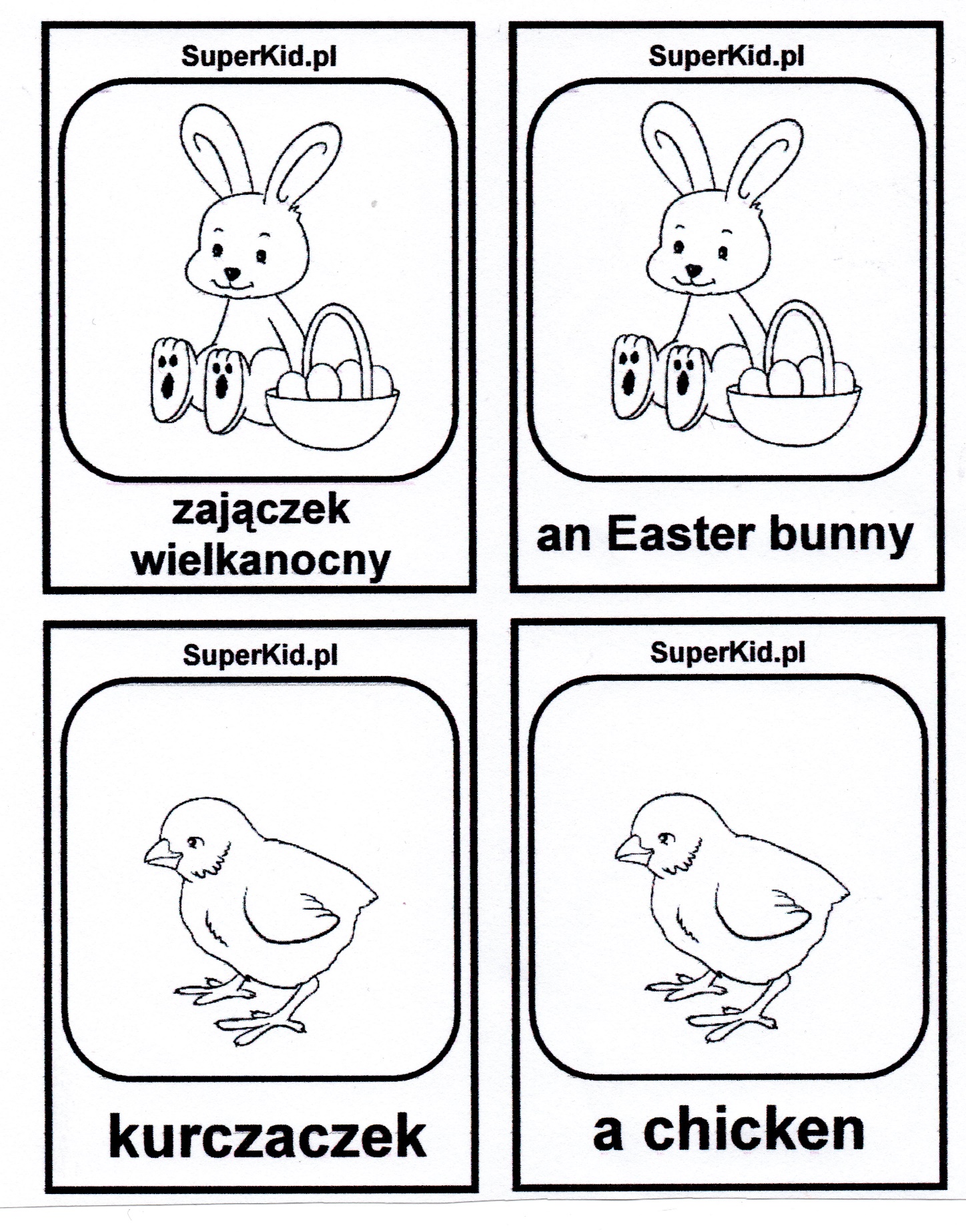 